Адрес места БРТСМарка БРТСЦвет БРТСГосударственный регистрационный знакДата размещения уведомленияг.Москва, г.Московский, мкр.1, стр.56АА21 Вортекс ЕстинаЧерныйО533ЕО16118.12.2017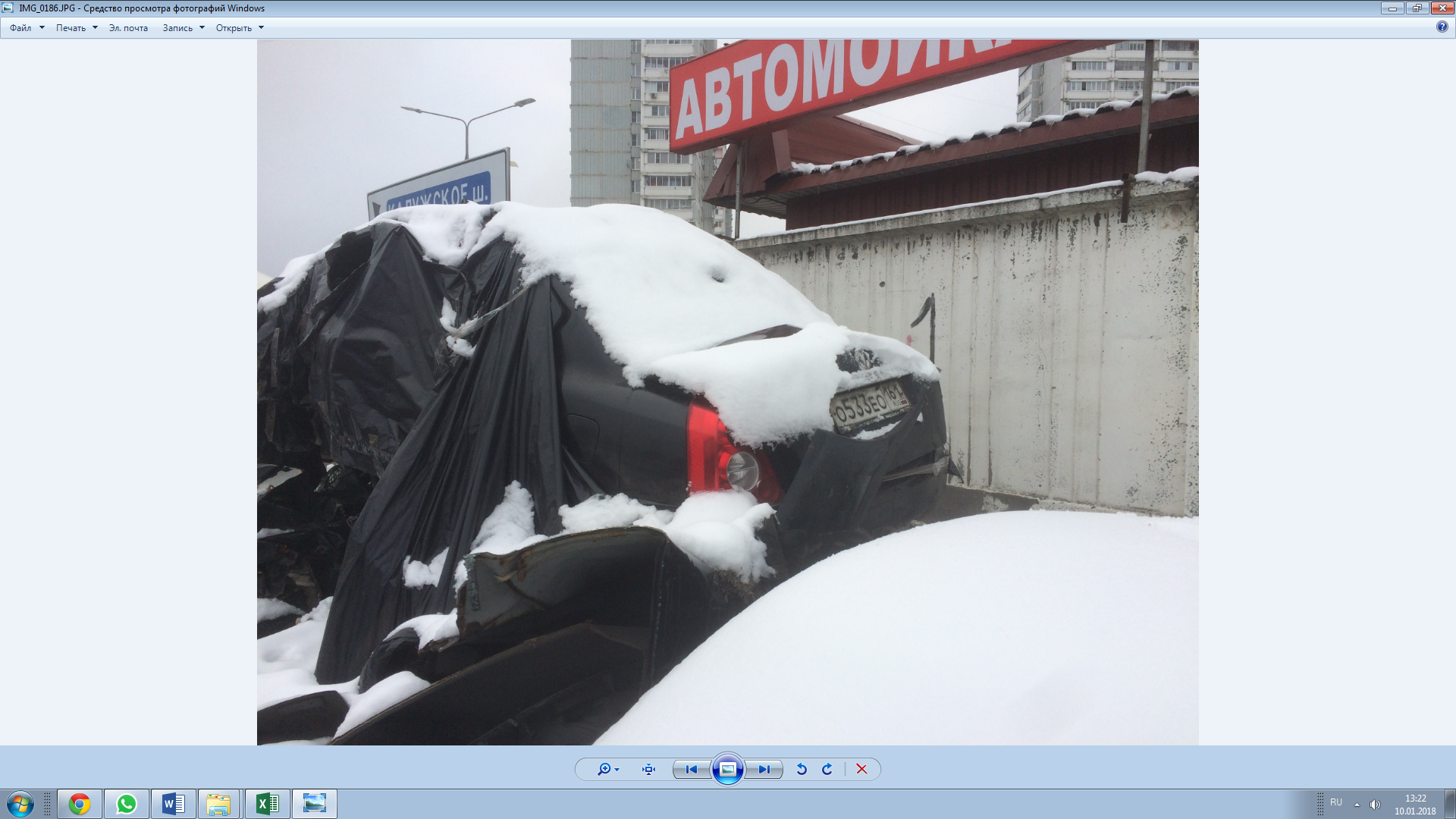 